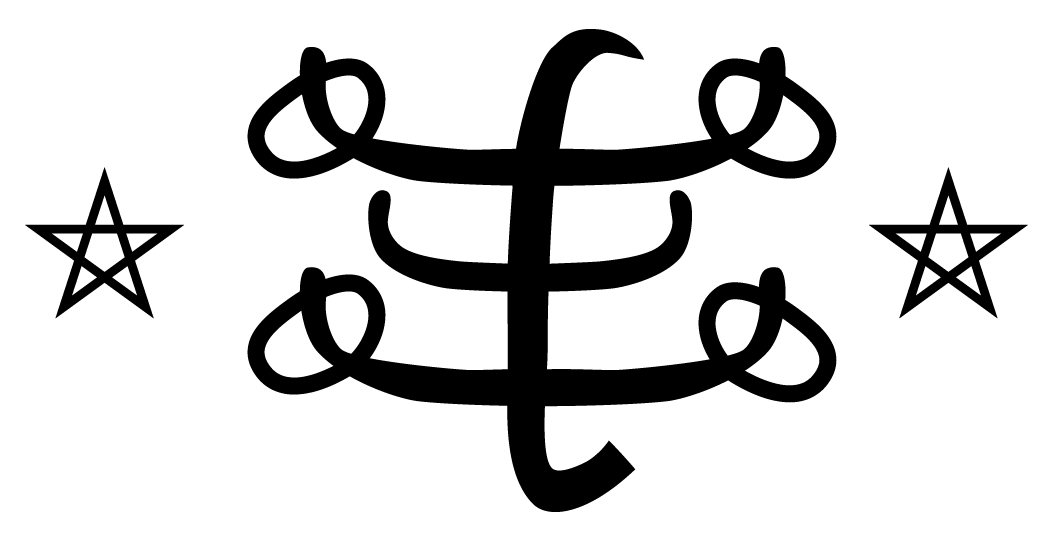 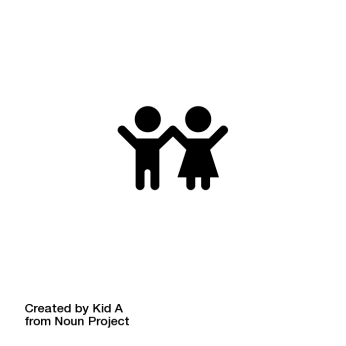 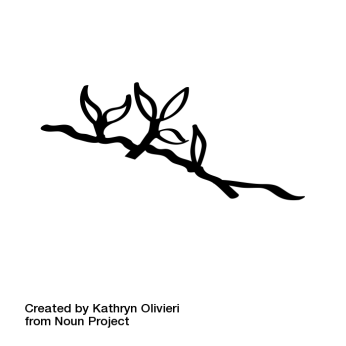 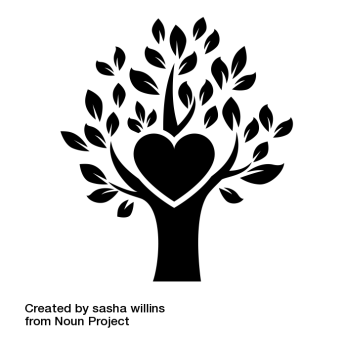 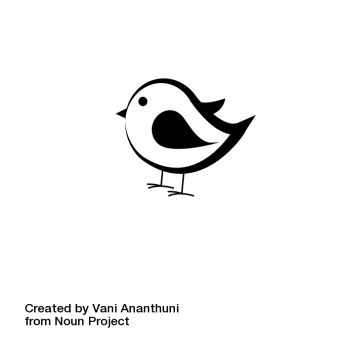 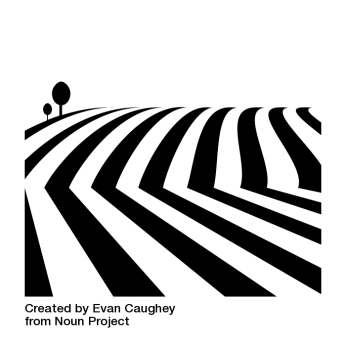 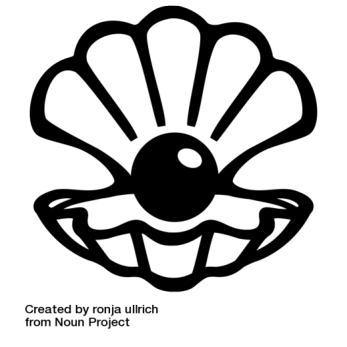 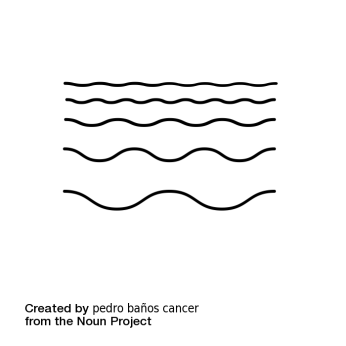 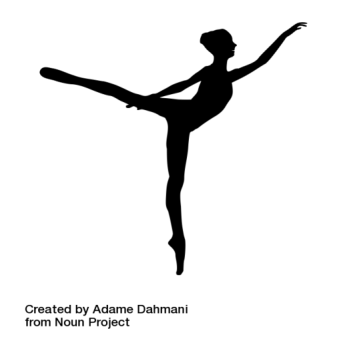 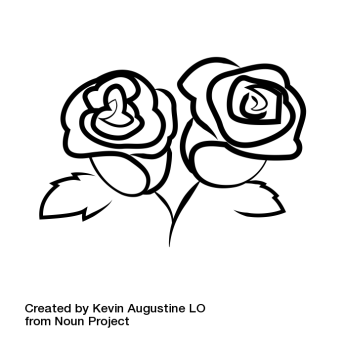 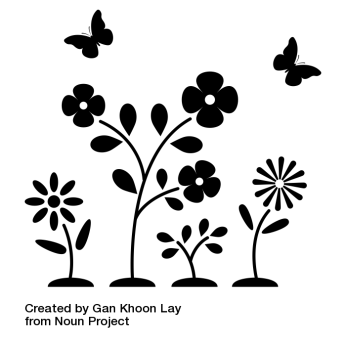 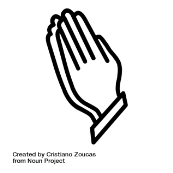 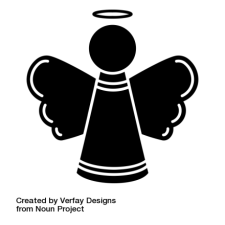 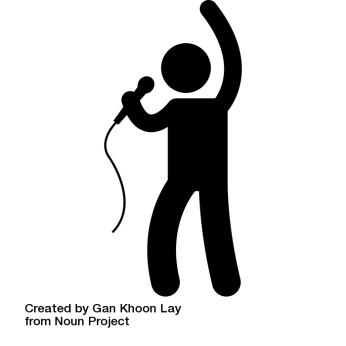 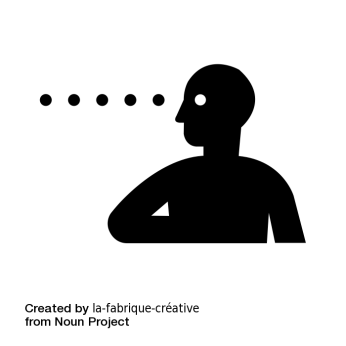 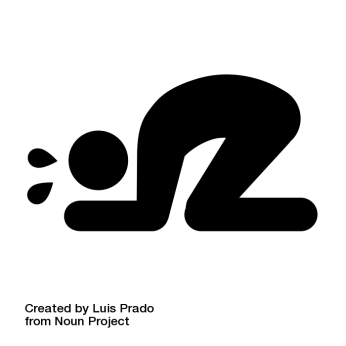 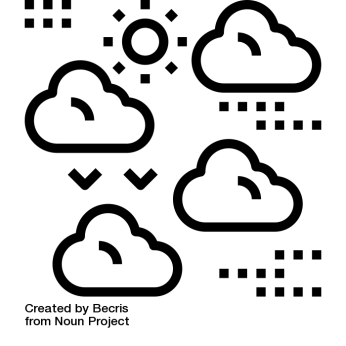 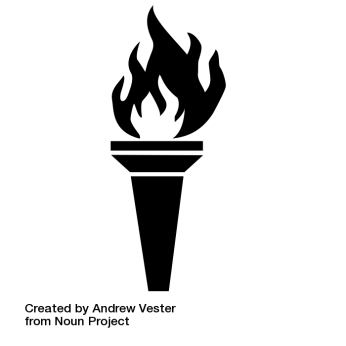 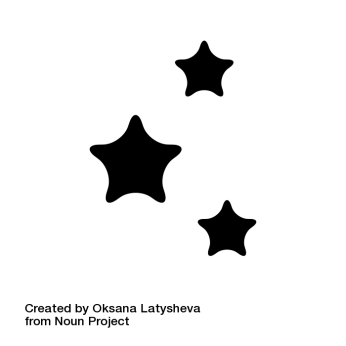 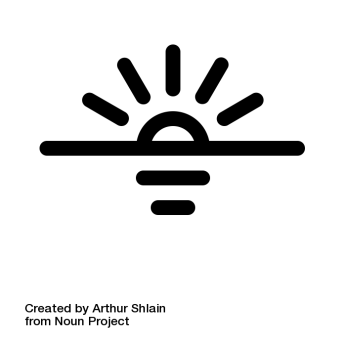 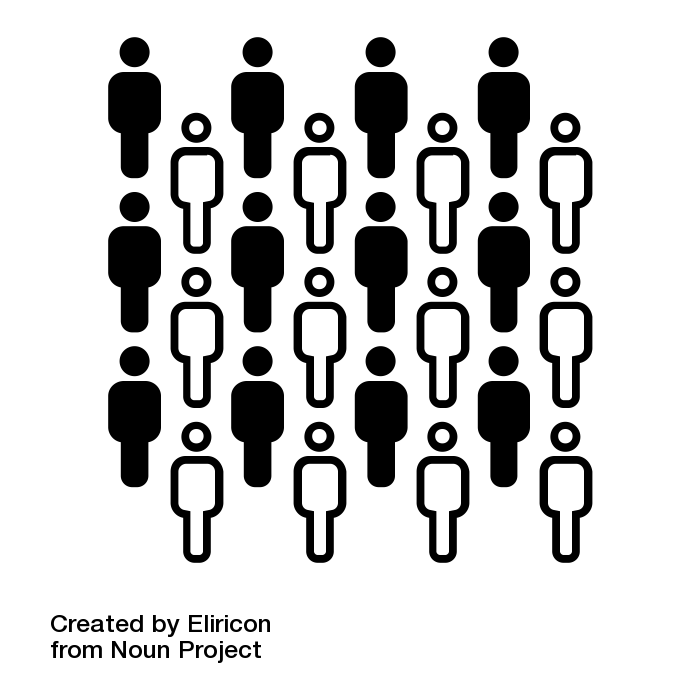 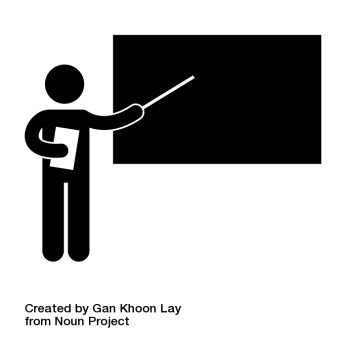 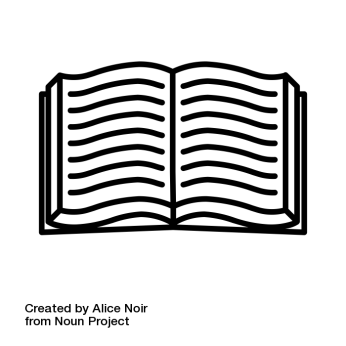 Ô mon Dieu ! Ô mon Dieu !Tu vois ces enfants, les petites branches de l’arbre de la vie, les oiseaux des prés du salutles perles de l’océan de ta grâce, les roses de ton jardin de ton inspiration.Ô Seigneur, notre Dieu !Nous chantons ta louange, témoignons de ta sainteté et implorons ardemment le ciel de ta miséricordede faire de nous des flambeaux, des étoiles qui brillent à l’horizon de gloire éternelle au sein de l’humanité,et de nous enseigner une connaissance qui provienne de toi.Yá Bahá’u’l-Abhá !